СПИСЪК НА ДОКУМЕНТИТЕ, СЪДЪРЖАЩИ СЕ В ОФЕРТАТАна …………………………………………………………………… Подпис и печат: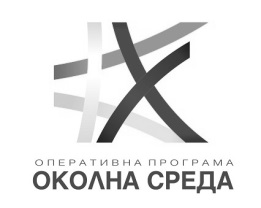 ОПЕРАТИВНА ПРОГРАМА“ОКОЛНА СРЕДА 2014 – 2020 г.”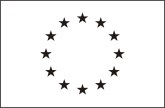 Европейски съюзЕвропейски структурни и инвестиционни фондовеОБРАЗЕЦ № 1ОБРАЗЕЦ № 1ОБРАЗЕЦ № 1ДОКУМЕНТВид(оригинал, копие заверено вярно с оригинала)Да/Не/НеприложимоОт стр….До стр….Дата ________/ _________ / ______Име и фамилия__________________________